Elementary Lesson Plan Template:(Click here for online form version)Grade:_____ 	Subject:  _____   Timeframe: __________Driving Question: ________________________________ _______________________________________________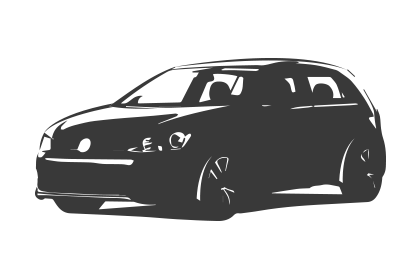 Learning Targets:Connection to school improvementResources: Provide links to needed online resources, screencasts, files, rubrics, assessments etc.Adaptations (Child Specific):  Part 1: (usually 10 - 15 minutes maximum)Identify the 21C skills that are being used in this section: 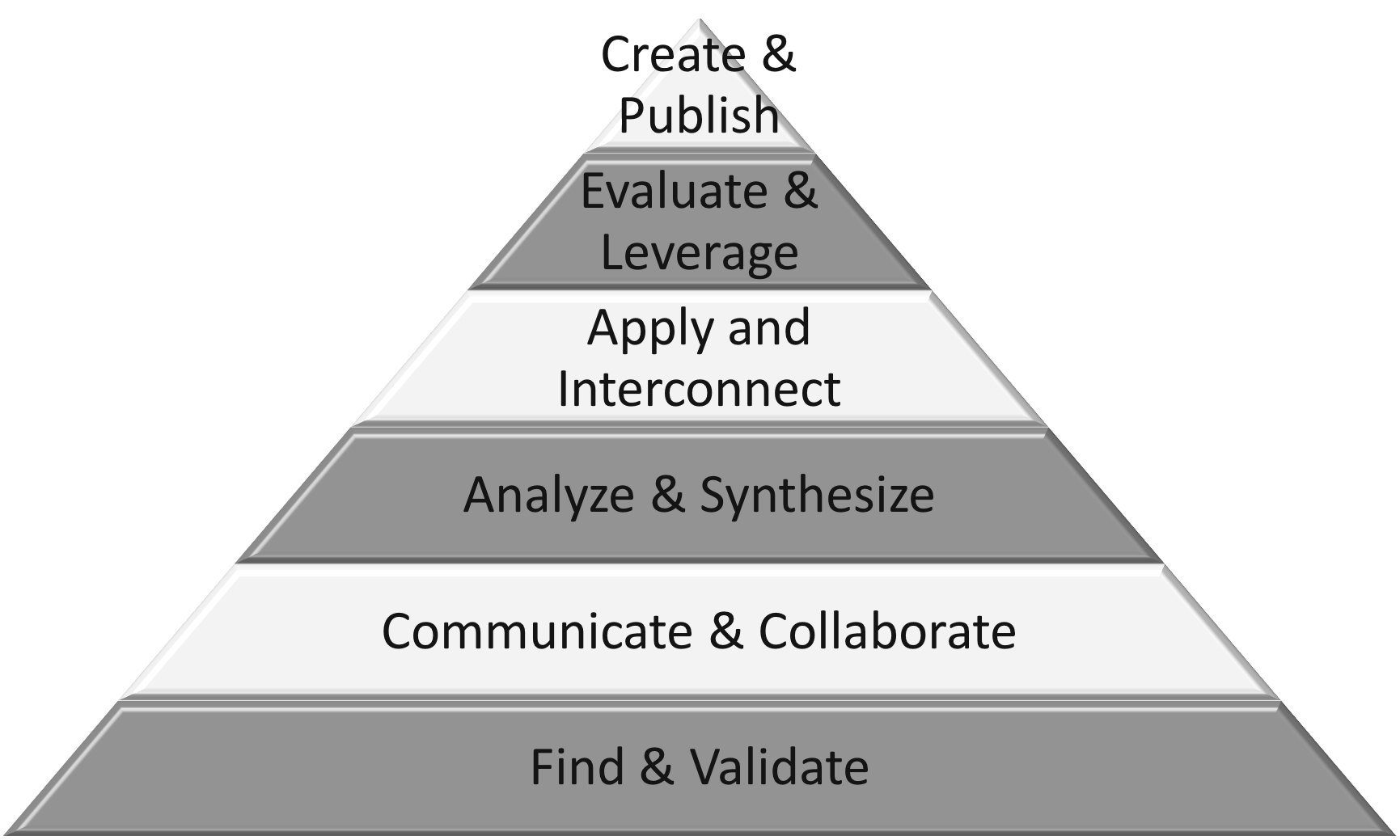 Part 1: (usually 10 - 15 minutes maximum)Identify the 21C skills that are being used in this section: Part 1: (usually 10 - 15 minutes maximum)Identify the 21C skills that are being used in this section: ConnectionIntroduction:  reflecting on prior teaching accessing our individual prior knowledgeTeacher Script:Yesterday we talked about…What do we already know about…Teacher Script:Yesterday we talked about…What do we already know about…(Notes:)(Notes:)(Notes:)Explicit Teaching Teacher models/demonstrates What is my purpose considering the needs of my students?Teacher Script:Watch me as I…I want you to notice how I…Teacher Script:Watch me as I…I want you to notice how I…(Notes:)(Notes:)(Notes:)Guided Practice How will students participate and practice what they have just learned?Teacher Script:Turn and talk to your partner about…Go into your notebook and…Work with a partner and…Teacher Script:Turn and talk to your partner about…Go into your notebook and…Work with a partner and…(Notes:)(Notes:)(Notes:)Part 2: Should be the largest portion of the lesson.Identify which 21C skills are being used in this section: 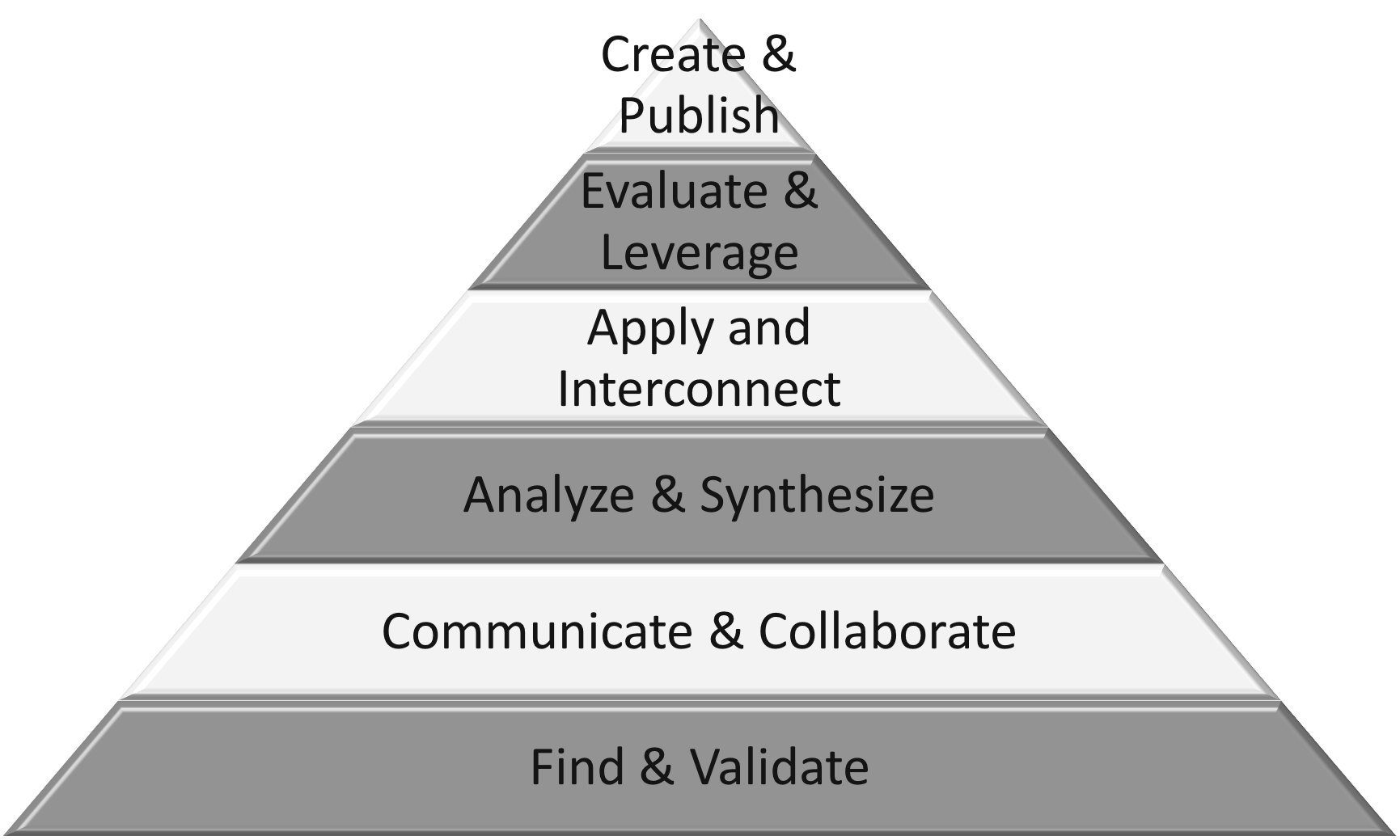 Part 2: Should be the largest portion of the lesson.Identify which 21C skills are being used in this section: Part 2: Should be the largest portion of the lesson.Identify which 21C skills are being used in this section: Independent/GroupsPractice/Conference focus:Name the skill/strategy from the explicit teaching.Students try it independentlyTeacher Script:Today and every day…When working today, use this strategy when…When working today, remember…Teacher Script:Today and every day…When working today, use this strategy when…When working today, remember…(Notes:)(Notes:)(Notes:)Part 3: 10-15 minutes*Identify which 21C skills are being used in this section: 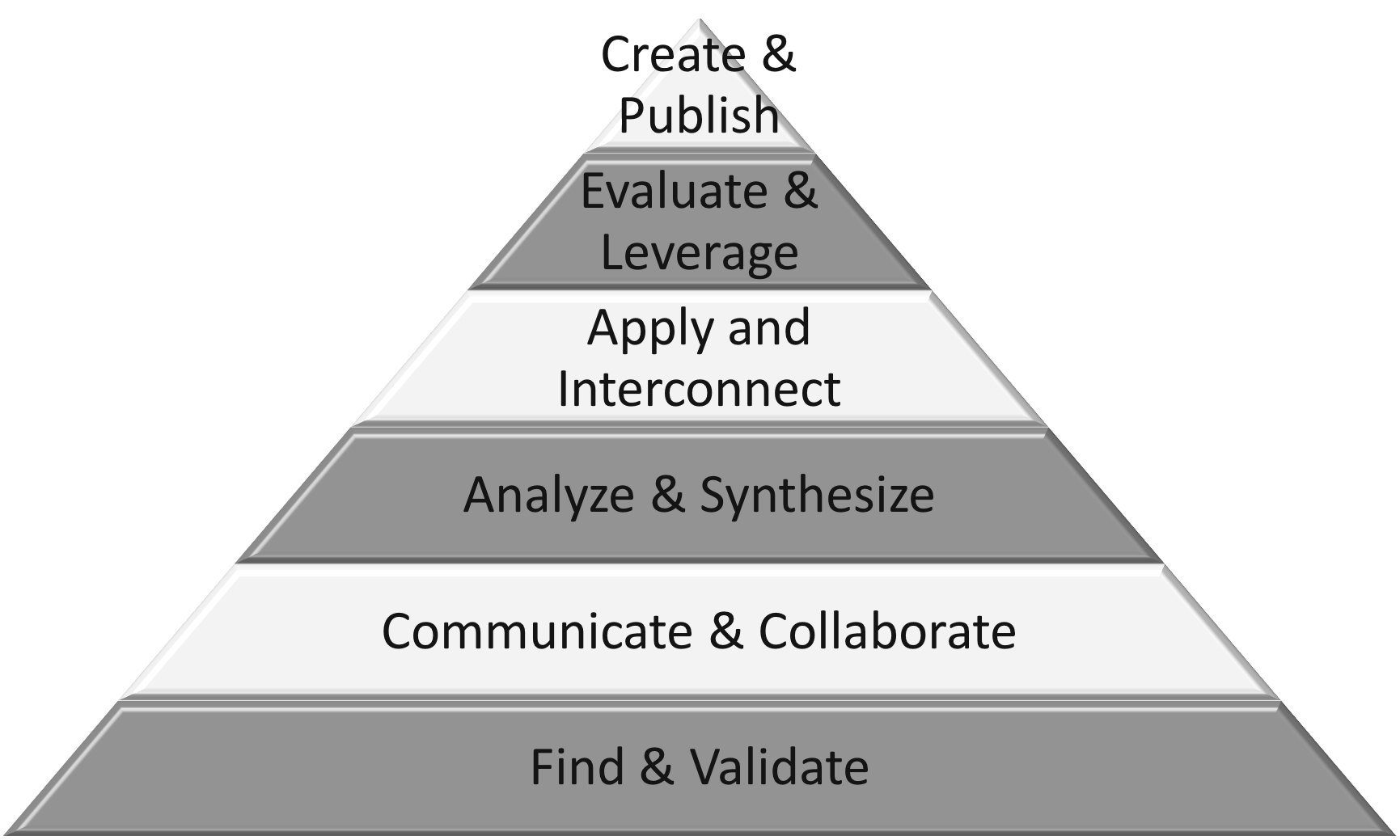 Part 3: 10-15 minutes*Identify which 21C skills are being used in this section: Part 3: 10-15 minutes*Identify which 21C skills are being used in this section: Time to Share Will I use share time as…-a mini-lesson reinforcement?-a problem solving opportunity -an opportunity for descriptive feedback-an opportunity for assessmentWhat will it look like?Whole classPartnerSmall groupTeacher Script:Something I noticed today…Today we learned…Student name will share his/her learning….Student name will share a connection to his/her learning…One thing I’d like you to talk with your partner about while you share…While you are sharing, I will be looking for…Teacher Script:Something I noticed today…Today we learned…Student name will share his/her learning….Student name will share a connection to his/her learning…One thing I’d like you to talk with your partner about while you share…While you are sharing, I will be looking for…(Notes:)(Notes:)(Notes:)21st Century Skills:   summary of all 21C skills are being used in this lesson: 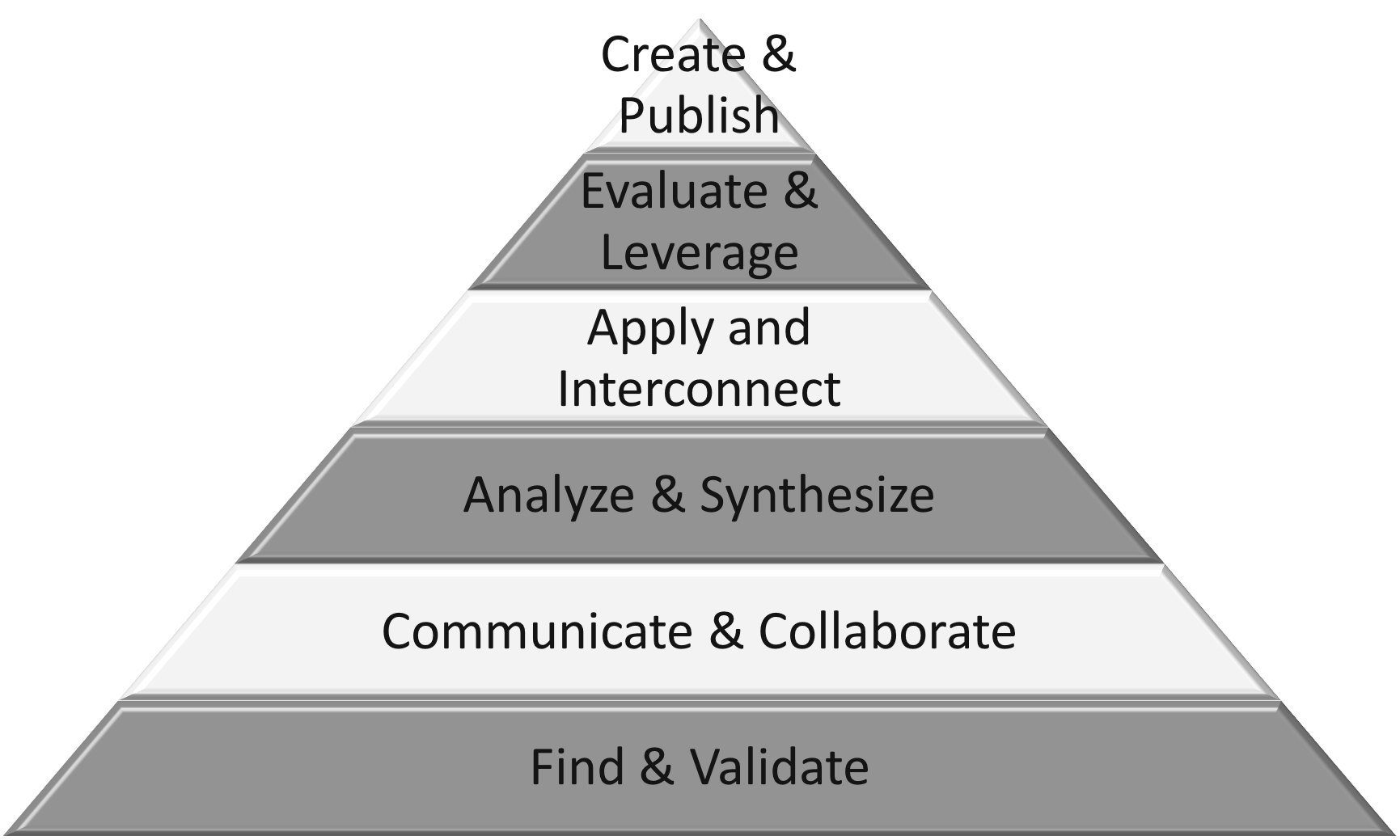 Next Steps: (Include parts or portions of the lesson that are not complete.) Reflections:  How did the lesson go?  What went well?  What should I change next time?